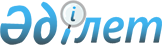 Риддер қалалық мәслихатының 2016 жылғы 11 наурыздағы № 43/20-V "Жиналыстар, митингілер, шерулер, пикеттер және демонстрациялар өткізудің қосымша тәртібін реттеу туралы" шешімінің күші жойылды деп тану туралыШығыс Қазақстан облысы Риддер қалалық мәслихатының 2020 жылғы 21 шілдедегі № 45/4-VI шешімі. Шығыс Қазақстан облысының Әділет департаментінде 2020 жылғы 29 шілдеде № 7418 болып тіркелді
      ЗҚАИ-ның ескертпесі.

      Құжаттың мәтінінде түпнұсқаның пунктуациясы мен орфографиясы сақталған.
      Қазақстан Республикасының 2001 жылғы 23 қаңтардағы "Қазақстан Республикасындағы жергілікті мемлекеттік басқару және өзін-өзі басқару туралы" Заңының 7-бабына, Қазақстан Республикасының 2016 жылғы 6 сәуірдегі "Құқықтық актілер туралы" Заңының 27-бабына сәйкес, Риддер қалалық мәслихаты ШЕШІМ ҚАБЫЛДАДЫ:
      1. 2016 жылғы 11 наурыздағы № 43/20-V "Жиналыстар, митингілер, шерулер, пикеттер және демонстрациялар өткізудің қосымша тәртібін реттеу туралы" (нормативтік құқықтық актілерді мемлекеттік тіркеу Тізілімінде № 4478 тіркелген, Қазақстан Республикасының нормативтік құқықтық актілерінің Эталондық бақылау банкінде электрондық түрде 2016 жылғы 20 сәуірде жарияланған) шешімінің күші жойылды деп танылсын.
      2. Осы шешім 2020 жылғы 04 маусымнан бастап қолданысқа енгізіледі.
					© 2012. Қазақстан Республикасы Әділет министрлігінің «Қазақстан Республикасының Заңнама және құқықтық ақпарат институты» ШЖҚ РМК
				
      Сессияның төрағасы

О. Мысаев

      Қалалық мәслихат хатшысы

И. Панченко
